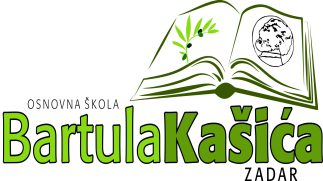 REPUBLIKA HRVATSKAOŠ BARTULA KAŠIĆA Bribirski prilaz 2 ,23 000 ZadarTel:023/321 -397  Fax:023/323-620Email: ured@os-bkasica-zadar.skole.hrKLASA:007-04/23-02/10URBROJ: 2198-1-1-23-01Zadar, 17.studenog 2023.g.POZIV članovima ŠOPozivam Vas na 28. sjednicu Školskog odbora koja će se održati   dana                           20. studenog 2023.  elektronskim putem u periodu od 09,00 – 17,00 sati Predlažem slijedeći:D N E V N I   R E D :Usvajanje zapisnika sa prethodne sjedniceDavanje prethodne suglasnosti:- za zapošljavanje učitelja razredne nastave na puno određeno radno vrijeme - 3 izvršitelja- za zapošljavanje učitelja engleskog jezika na puno određeno radno vrijeme -za zapošljavanje učitelja/ice razredne nastave u produženom boravku na puno neodređeno radno vrijemeDonošenje Poslovnika o radu kolegijalnih tijelaDonošenje Odluke o davanje u zakup prostora i opreme Škole                                                                                           Predsjednica ŠO:                                                                                Elza Nadarević BaričićDostaviti: Elza Nadarević BaričićAnita Dukić Josip KvartučAna Rücker Matea BakmazBernarda ČačićKrešimir Mijić                Katica Skukan,ravnateljicaOglasna ploča ŠkolePismohrana